Szanowni Państwo,   zapraszamy do zgłaszania uwag i opinii do projektu Lokalnego Programu Rewitalizacji Gminy Nowa Ruda na lata 2017-2020 za pośrednictwem niniejszego formularza ankiety. Przekazane opinie i uwagi zostaną poddane szczegółowej analizie, a uzasadnione propozycje zmian zostaną wprowadzone do ostatecznej wersji dokumentu.   Uwagi można zgłaszać w terminie od 04.09.2017 do 18.09.2017Formularz należy wypełnić formułując odpowiedzi zwięźle i rzeczowo, zgodnie 
z instrukcją znajdującą pod każdym polem formularza.  Wypełnianie ankiety można przerwać w dowolnym czasie wykorzystując przycisk "Odłóż na później" - Wygenerowany link należy wykorzystać przy ponownym wypełnianiu ankiety.   DZIĘKUJEMY ZA PAŃSTWA UWAGI I OPINIE.1. Zgoda na przetwarzanie danych osobowychWyrażam zgodę na przetwarzanie moich danych osobowych do przeprowadzenia badań oraz analizy wyników tych badań, zgodnie z ustawą z dnia 29 sierpnia 1997 roku o ochronie danych osobowych (Dz. U. z 2015 r. poz. 2135).   Odpowiedź "TAK" umożliwi zgłoszenie uwag i opinii do Programu Rewitalizacji. Odpowiedź "NIE" zakończy wypełnianie Formularza.2. Dane zgłaszającego opinie i uwagiNależy podać pełną nazwę podmiotu zgłaszającego opinie i uwagi oraz imię i nazwisko osoby kontaktowej.   W przypadku osób fizycznych zgłaszających uwagi i opinie w polu "Nazwa podmiotu" proszę wpisać - nie dotyczy.3. Uwagi i opinie do Rozdziału Analiza gminy na tle Województwa Dolnośląskiego.Prosimy o wpisanie uwag i opinii do Rozdziału Analiza gminy na tle Województwa Dolnośląskiego.  Prosimy o wskazanie w jednym polu max jednej uwagi lub opinii. 
W każdym polu prosimy o:  Podanie nr strony Lokalnego Programu Rewitalizacji, na której znajdują się zapisy, które będą przedmiotem uwag lub opinii  Przedstawienie uwagi lub opinii do zapisów LPR  Zaproponowanie zmienionej treści zapisu LPR, które uwzględniają uwagi lub opinie.  W ramach jednej ankiety można zgłosić maksymalnie 10 uwag i opinii. W przypadku większej liczby uwag i opinii należy wypełnić kolejną ankietę.  W PRZYPADKU BRAKU UWAG PROSZĘ PRZEJŚĆ DO KOLEJNEGO PUNKTU ANKIETY.4. Uwagi i opinie do Rozdziału  Diagnoza czynników i zjawisk kryzysowych na terenie gminy.Prosimy o wpisanie uwag i opinii do Rozdziału Diagnoza czynników i zjawisk kryzysowych na terenie gminy. Prosimy o wskazanie w jednym polu max jednej uwagi lub opinii. W każdym polu prosimy o:  Podanie nr strony Lokalnego Programu Rewitalizacji, na której znajdują się zapisy, które będą przedmiotem uwag lub opinii  Przedstawienie uwagi lub opinii do zapisów LPR  Zaproponowanie zmienionej treści zapisu LPR, które uwzględniają uwagi lub opinie.  W ramach jednej ankiety można zgłosić maksymalnie 10 uwag i opinii. W przypadku większej liczby uwag i opinii należy wypełnić kolejną ankietę.  W PRZYPADKU BRAKU UWAG PROSZĘ PRZEJŚĆ DO KOLEJNEGO PUNKTU ANKIETY.5. Uwagi i opinie do Rozdziału Obszar rewitalizacji.Prosimy o wpisanie uwag i opinii do Rozdziału Obszar rewitalizacji. Prosimy 
o wskazanie w jednym polu max jednej uwagi lub opinii. W każdym polu prosimy o:  Podanie nr strony Lokalnego Programu Rewitalizacji, na której znajdują się zapisy, które będą przedmiotem uwag lub opinii  Przedstawienie uwagi lub opinii do zapisów LPR  Zaproponowanie zmienionej treści zapisu LPR, które uwzględniają uwagi lub opinie.  W ramach jednej ankiety można zgłosić maksymalnie 10 uwag i opinii. W przypadku większej liczby uwag i opinii należy wypełnić kolejną ankietę.  W PRZYPADKU BRAKU UWAG PROSZĘ PRZEJŚĆ DO KOLEJNEGO PUNKTU ANKIETY.6. Uwagi i opinie do Rozdziału Diagnoza Obszaru rewitalizacji.Prosimy o wpisanie uwag i opinii do Rozdziału Diagnoza Obszaru rewitalizacji.   Prosimy o wskazanie w jednym polu max jednej uwagi lub opinii. W każdym polu prosimy o:  Podanie nr strony Lokalnego Programu Rewitalizacji, na której znajdują się zapisy, które będą przedmiotem uwag lub opinii  Przedstawienie uwagi lub opinii do zapisów LPR  Zaproponowanie zmienionej treści zapisu LPR, które uwzględniają uwagi lub opinie.  W ramach jednej ankiety można zgłosić maksymalnie 10 uwag i opinii. W przypadku większej liczby uwag i opinii należy wypełnić kolejną ankietę.  W PRZYPADKU BRAKU UWAG PROSZĘ PRZEJŚĆ DO KOLEJNEGO PUNKTU ANKIETY.7. Uwagi i opinie do Rozdziału Strategia rewitalizacji.Prosimy o wpisanie uwag i opinii do Rozdziału Strategia rewitalizacji. Prosimy 
o wskazanie w jednym polu max jednej uwagi lub opinii. W każdym polu prosimy o:  Podanie nr strony Lokalnego Programu Rewitalizacji, na której znajdują się zapisy, które będą przedmiotem uwag lub opinii  Przedstawienie uwagi lub opinii do zapisów LPR  Zaproponowanie zmienionej treści zapisu LPR, które uwzględniają uwagi lub opinie.  W ramach jednej ankiety można zgłosić maksymalnie 10 uwag i opinii. W przypadku większej liczby uwag i opinii należy wypełnić kolejną ankietę.  W PRZYPADKU BRAKU UWAG PROSZĘ PRZEJŚĆ DO KOLEJNEGO PUNKTU ANKIETY.8. Uwagi i opinie do Rozdziału Indykatywne ramy finansowe.Prosimy o wpisanie uwag i opinii do Rozdziału Indykatywne ramy finansowe  Prosimy 
o wskazanie w jednym polu max jednej uwagi lub opinii. W każdym polu prosimy o:  Podanie nr strony Lokalnego Programu Rewitalizacji, na której znajdują się zapisy, które będą przedmiotem uwag lub opinii  Przedstawienie uwagi lub opinii do zapisów LPR  Zaproponowanie zmienionej treści zapisu LPR, które uwzględniają uwagi lub opinie.  W ramach jednej ankiety można zgłosić maksymalnie 10 uwag i opinii. W przypadku większej liczby uwag i opinii należy wypełnić kolejną ankietę.  W PRZYPADKU BRAKU UWAG PROSZĘ PRZEJŚĆ DO KOLEJNEGO PUNKTU ANKIETY.9. Uwagi i opinie do Rozdziału System realizacji lokalnego programu rewitalizacji.Prosimy o wpisanie uwag i opinii do Rozdziału System realizacji lokalnego programu rewitalizacji  Prosimy o wskazanie w jednym polu max jednej uwagi lub opinii. W każdym polu prosimy o:  Podanie nr strony Lokalnego Programu Rewitalizacji, na której znajdują się zapisy, które będą przedmiotem uwag lub opinii  Przedstawienie uwagi lub opinii do zapisów LPR  Zaproponowanie zmienionej treści zapisu LPR, które uwzględniają uwagi lub opinie.  W ramach jednej ankiety można zgłosić maksymalnie 10 uwag i opinii. W przypadku większej liczby uwag i opinii należy wypełnić kolejną ankietę.  W PRZYPADKU BRAKU UWAG PROSZĘ PRZEJŚĆ DO KOLEJNEGO PUNKTU ANKIETY.10. Uwagi i opinie do Rozdziału Partycypacja społeczna.Prosimy o wpisanie uwag i opinii do Rozdziału Partycypacja społeczna  Prosimy 
o wskazanie w jednym polu max jednej uwagi lub opinii. W każdym polu prosimy o:  Podanie nr strony Lokalnego Programu Rewitalizacji, na której znajdują się zapisy, które będą przedmiotem uwag lub opinii  Przedstawienie uwagi lub opinii do zapisów LPR  Zaproponowanie zmienionej treści zapisu LPR, które uwzględniają uwagi lub opinie.  W ramach jednej ankiety można zgłosić maksymalnie 10 uwag i opinii. W przypadku większej liczby uwag i opinii należy wypełnić kolejną ankietę.  W PRZYPADKU BRAKU UWAG PROSZĘ PRZEJŚĆ DO KOLEJNEGO PUNKTU ANKIETY.11. Uwagi i opinie do Załączników do lokalnego programu rewitalizacji.Prosimy o wpisanie uwag i opinii do Załączników   Prosimy o wskazanie w jednym polu max jednej uwagi lub opinii. W każdym polu prosimy o:  Podanie nr załącznika  do Lokalnego Programu Rewitalizacji, na której znajdują się zapisy, które będą przedmiotem uwag lub opinii  Przedstawienie uwagi lub opinii do zapisów LPR  Zaproponowanie zmienionej treści zapisu LPR, które uwzględniają uwagi lub opinie.  W ramach jednej ankiety można zgłosić maksymalnie 10 uwag i opinii. W przypadku większej liczby uwag i opinii należy wypełnić kolejną ankietę.  W PRZYPADKU BRAKU UWAG PROSZĘ PRZEJŚĆ DO KOLEJNEGO PUNKTU ANKIETY.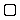 TAKNIE Nawa podmiotu:  _ _ _ _ _ _ _ _ _ _ _ _ _ _ _ _ _ _ _ _ _ _  Imię i nazwisko osoby do kontaktów:  _ _ _ _ _ _ _ _ _ _ _ _ _ _ _ _ _ _ _ _ _ _  Kod pocztowy:  _ _ _ _ _ _ _ _ _ _ _ _ _ _ _ _ _ _ _ _ _ _  Miejscowość:  _ _ _ _ _ _ _ _ _ _ _ _ _ _ _ _ _ _ _ _ _ _  Ulica / nr domu / nr lokalu:  _ _ _ _ _ _ _ _ _ _ _ _ _ _ _ _ _ _ _ _ _ _  telefon:  _ _ _ _ _ _ _ _ _ _ _ _ _ _ _ _ _ _ _ _ _ _  e-mail:  _ _ _ _ _ _ _ _ _ _ _ _ _ _ _ _ _ _ _ _ _ _  _ _ _ _ _ _ _ _ _ _ _ _ _ _ _ _ _ _ _ _ _ _ _ _ _ _ _ _ _ _ _ _ _ _ _ _ _ _ _ _ _ _ _ _ _ _ _ _ _ _ _ _ _ _ _ _ _ _ _ _ _ _ _ _ _ _ _ _ _ _ _ _ _ _ _ _ _ _ _ _ _ _ _ _ _ _ _ _ _ _ _ _ _ _ _ _ _ _ _ _ _ _ _ _ _ _ _ _ _ _ _ _ _ _ _ _ _ _ _ _ _ _ _ _ _ _ _ _ _ _ _ _ _ _ _ _ _ _ _ _ _ _ _ _ _ _ _ _ _ _ _ _ _ _ _ _ _ _ _ _ _ _ _ _ _ _ _ _ _ _ _ _ _ _ _ _ _ _ _ _ _ _ _ _ _ _ _ _ _ _ _ _ _ _ _ _ _ _ _ _ _ _ _ _ _ _ _ _ _ _ _ _ _ _ _ _ _ _ _ _ _ _ _ _ _ _ _ _ _ _ _ _ _ _ _ _ _ _ _ _ _ _ _ _ _ _ _ _ _ _ _ _ _ _ _ _ _ _ _ _ _ _ _ _ _ _ _ _ _ _ _ _ _ _ _ _ _ _ _ _ _ _ _ _ _ _ _ _ _ _ _ _ _ _ _ _ _ _ _ _ _ _ _ _ _ _ _ _ _ _ _ _ _ _ _ _ _ _ _ _ _ _ _ _ _ _ _ _ _ _ _ _ _ _ _ _ _ _ _ _ _ _ _ _ _ _ _ _ _ _ _ _ _ _ _ _ _ _ _ _ _ _ _ _ _ _ _ _ _ _ _ _ _ _ _ _ _ _ _ _ _ _ _ _ _ _ _ _ _ _ _ _ _ _ _ _ _ _ _ _ _ _ _ _ _ _ _ _ _ _ _ _ _ _ _ _ _ _ _ _ _ _ _ _ _ _ _ _ _ _ _ _ _ _ _ _ _ _ _ _ _ _ _ _ _ _ _ _ _ _ _ _ _ _ _ _ _ _ _ _ _ _ _ _ _ _ _ _ _ _ _ _ _ _ _ _ _ _ _ _ _ _ _ _ _ _ _ _ _ _ _ _ _ _ _ _ _ _ _ _ _ _ _ _ _ _ _ _ _ _ _ _ _ _ _ _ _ _ _ _ _ _ _ _ _ _ _ _ _ _ _ _ _ _ _ _ _ _ _ _ _ _ _ _ _ _ _ _ _ _ _ _ _ _ _ _ _ _ _ _ _ _ _ _ _ _ _ _ _ _ _ _ _ _ _ _ _ _ _ _ _ _ _ _ _ _ _ _ _ _ _ _ _ _ _ _ _ _ _ _ _ _ _ _ _ _ _ _ _ _ _ _ _ _ _ _ _ _ _ _ _ _ _ _ _ _ _ _ _ _ _ _ _ _ _ _ _ _ _ _ _ _ _ _ _ _ _ _ _ _ _ _ _ _ _ _ _ _ _ _ _ _ _ _ _ _ _ _ _ _ _ _ _ _ _ _ _ _ _ _ _ _ _ _ _ _ _ _ _ _ _ _ _ _ _ _ _ _ _ _ _ _ _ _ _ _ _ _ _ _ _ _ _ _ _ _ _ _ _ _ _ _ _ _ _ _ _ _ _ _ _ _ _ _ _ _ _ _ _ _ _ _ _ _ _ _ _ _ _ _ _ _ _ _ _ _ _ _ _ _ _ _ _ _ _ _ _ _ _ _ _ _ _ _ _ _ _ _ _ _ _ _ _ _ _ _ _ _ _ _ _ _ _ _ _ _ _ _ _ _ _ _ _ _ _ _ _ _ _ _ _ _ _ _ _ _ _ _ _ _ _ _ _ _ _ _ _ _ _ _ _ _ _ _ _ _ _ _ _ _ _ _ _ _ _ _ _ _ _ _ _ _ _ _ _ _ _ _ _ _ _ _ _ _